РЕШЕНИЕРассмотрев обращение администрации Петропавловск-Камчатского городского округа от 16.04.2014 № 01-01-01/816/14 с просьбой об официальном толковании применения Решения Городской Думы Петропавловск-Камчатского городского округа от 12.10.2010 № 294-нд «О Правилах землепользования и застройки Петропавловск-Камчатского городского округа» к правоотношениям, регулируемым статьей 34 Земельного кодекса Российской Федерации, в соответствии с пунктом 50 части 2 статьи 28 Устава Петропавловск-Камчатского городского округа, статьей 81 Регламента Городской Думы Петропавловск-Камчатского городского округа, утвержденного решением Городской Думы Петропавловск-Камчатского городского округа от 24.12.2007 № 2-р, Городская Дума Петропавловск-Камчатского городского округаРЕШИЛА:1. Принять решение об официальном толковании Решения Городской Думы Петропавловск-Камчатского городского округа от 12.10.2010 № 294-нд «О Правилах землепользования и застройки Петропавловск-Камчатского городского округа» применительно к отношениям, регулируемым статьей 34 Земельного кодекса Российской Федерации.2. Направить принятое Решение Главе Петропавловск-Камчатского городского округа для подписания и обнародования.3. Главе Петропавловск-Камчатского городского округа, исполняющему полномочия председателя Городской Думы Петропавловск-Камчатского городского округа, направить настоящее решение в администрацию Петропавловск-Камчатского городского округа.РЕШЕНИЕот 28.04.2014 № 220-ндОб официальном толковании Решения Городской Думы Петропавловск-Камчатского городского округа от 12.10.2010 № 294-нд «О Правилах землепользования и застройки Петропавловск-Камчатского городского округа» применительно к отношениям, регулируемым статьей 34 Земельного кодекса Российской ФедерацииПринято Городской Думой Петропавловск-Камчатского городского округа(решение от 23.04.2014 № 473-р)1. Решение Городской Думы Петропавловск-Камчатского городского округа от 12.10.2010 № 294-нд «О Правилах землепользования и застройки Петропавловск-Камчатского городского округа» (далее – Решение о Правилах землепользования и застройки городского округа) состоит из четырех глав, включающих в себя 23 статьи, регулирующие вопросы, связанные с градостроительным зонированием, устанавливающие территориальные зоны, градостроительные регламенты, порядок применения Решения о Правилах землепользования и застройки городского округа и внесения в него изменений. Приложениями 1 и 2 к Решению о Правилах землепользования и застройки городского округа являются карта градостроительного зонирования и схема границ планировочных районов.2. При логическом единстве Решения о Правилах землепользования и застройки городского округа каждая из его глав и статей имеют самостоятельное правовое содержание:1) Статьи 1, 2, 3, 4 и 5, составляющие структуру главы 1, устанавливают общие положения, включающие в себя нормы, регулирующие порядок применения Решения о Правилах землепользования и застройки городского округа, круг субъектов – участников  правоотношений, возникающих в сфере землепользования и застройки в городском округе, их права и обязанности, установленные в соответствии с земельным, градостроительным законодательством, а также Решением о Правилах землепользования и застройки городского округа, не содержащие изъятий, связанных с действием статьи 34 Земельного кодекса Российской Федерации; 2) Статьи 6, 7, 8, 9 и 10 главы 2 регулируют отношения, связанные с подготовкой и утверждением документации по планировке территории, устанавливают общие положения о публичных слушаниях по вопросам землепользования и застройки, регулируют особенности организации, проведения и обнародования результатов публичных слушаний по проекту Решения о Правилах землепользования и застройки городского округа, по вопросам предоставления разрешений на условно разрешенный вид использования земельных участков и объектов капитального строительства, по вопросам отклонения от предельных параметров разрешенного строительства, реконструкции объектов капитального строительства, а также порядок внесения изменений в Решение о Правилах землепользования и застройки городского округа. Статьи 6 – 10 не содержат норм, исключающих их применение в отношениях, связанных с действием статьи 34 Земельного кодекса Российской Федерации;3) Статьи 11, 12, 13, 14 и 15 главы 3 регулируют отношения в сфере градостроительного зонирования и устанавливают состав зон и порядок отображения их границ на карте градостроительного зонирования, градостроительные регламенты и порядок их применения, предельные (минимальные и/или максимальные) размеры земельных участков и предельные параметры разрешенного строительства, реконструкции объектов капитального строительства, виды разрешенного использования земельных участков и объектов капитального строительства, а также ограничения использования земельных участков и объектов капитального строительства по зонам. Статьи 11, 12 и 14  содержат указания на зоны, виды разрешенного использования - земельные участки, выделяемые для объектов, связанных со строительством, и объектов, не связанных со строительством, в целях, подпадающих под действие статьи 34 Земельного кодекса Российской Федерации;4) Статьи 16, 17, 18, 19, 20, 21 и 22 главы 4, регулирующей иные вопросы землепользования и застройки городского округа, устанавливают порядок предоставления земельных участков для строительства из земель, находящихся в муниципальной собственности, порядок подачи документов для предоставления земельных участков из земель, находящихся в муниципальной собственности, для строительства с предварительным согласованием места размещения объекта, порядок предоставления земельных участков для эксплуатации зданий, строений, сооружений, порядок оформления границ и размеров земельного участка, на котором расположен многоквартирный дом, порядок подготовки проектной документации, строительства, реконструкции объектов капитального строительства, включая инженерные изыскания, и порядок выдачи разрешений на строительство и ввод объектов в эксплуатацию. Статья 23 устанавливает порядок вступления в силу Решения о Правилах землепользования и застройки городского округа.Таким образом, глава 4 Решения о Правилах землепользования и застройки городского округа регулирует отношения, связанные со строительством, реконструкцией и  вводом в эксплуатацию объектов строительства, являющиеся дополнительными к вопросам, регулируемым главами 1, 2 и 3 Решения о Правилах землепользования и застройки городского округа, и не подпадающие под действие статьи 34 Земельного кодекса Российской Федерации.2. Считать, что правовой смысл положений Решения Городской Думы Петропавловск-Камчатского  городского  округа  от  12.10.2010  №  294-нд            «О Правилах землепользования и застройки Петропавловск-Камчатского городского округа»,  установленный настоящим решением применительно к отношениям, регулируемым статьей 34 Земельного кодекса Российской Федерации, является общеобязательным и исключает любое иное его истолкование в правоприменительной практике.3. Настоящее Решение вступает в силу после дня его официального опубликования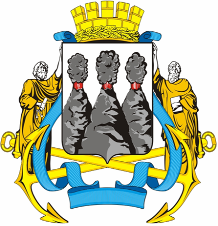 ГОРОДСКАЯ ДУМАПЕТРОПАВЛОВСК-КАМЧАТСКОГО ГОРОДСКОГО ОКРУГАот 23.04.2014  № 473-р 14-я сессияг.Петропавловск-КамчатскийО принятии решения об официальном толковании Решения Городской Думы Петропавловск-Камчатского городского округа от 12.10.2010 № 294-нд                       «О Правилах землепользования и застройки Петропавловск-Камчатского городского округа» применительно к отношениям, регулируемым статьей 34 Земельного кодекса Российской ФедерацииГлава Петропавловск-Камчатского городского округа, исполняющий полномочия председателя Городской ДумыК.Г. СлыщенкоГОРОДСКАЯ ДУМАПЕТРОПАВЛОВСК-КАМЧАТСКОГО ГОРОДСКОГО ОКРУГАГлаваПетропавловск-Камчатскогогородского округаК.Г. Слыщенко